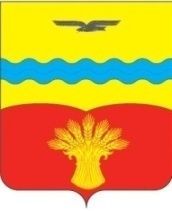 АДМИНИСТРАЦИЯ  МУНИЦИПАЛЬНОГО  ОБРАЗОВАНИЯ КИНЗЕЛЬСКИЙ СЕЛЬСОВЕТ  КрасногвардейскОГО районА  оренбургской ОБЛАСТИП О С Т А Н О В Л Е Н И Ес. Кинзелька02.08.2019                                                                                                                 № 84-п  Об утверждении Порядка оформления и содержания плановых (рейдовых) заданий на проведение плановых (рейдовых) осмотров, обследований и оформления результатов таких плановых (рейдовых) осмотров, обследований в муниципальном образовании Кинзельский сельсовет Красногвардейского района Оренбургской областиВ соответствии со статьей 13.2 Федерального закона от 26 декабря 2008 года № 294-ФЗ «О защите прав юридических лиц и индивидуальных предпринимателей при осуществлении государственного контроля (надзора) и муниципального контроля», Федеральным законом Российской Федерации от 6 октября 2003 года № 131-ФЗ «Об общих принципах организации местного самоуправления в Российской Федерации, руководствуясь Уставом муниципального образования Кинзельский сельсовет Красногвардейского района Оренбургской области:1. Утвердить Порядок оформления и содержания плановых (рейдовых) заданий на проведение плановых (рейдовых) осмотров, обследований и оформления результатов таких плановых (рейдовых) осмотров, обследований согласно приложению 1.2. Утвердить форму акта планового (рейдового) осмотра, обследования согласно приложению 2.3. Утвердить форму распоряжения об утверждении планового (рейдового) задания на проведение планового (рейдового) осмотра, обследования согласно приложению 3.4. Установить, что настоящее постановление вступает в силу после обнародования и подлежит размещению на портале муниципальных образований в сети «Интернет».5. Контроль за исполнением настоящего постановления оставляю за собой.Глава сельсовета                                                                                        Г.Н. РаботяговРазослано: в дело, администрации района, прокурору районаПриложение 1к  постановлению администрациимуниципального образованияКинзельский сельсоветот 02.08.2019 № 84-пПорядокоформления и содержание плановых (рейдовых) заданий на проведение плановых (рейдовых) осмотров, обследований и оформления результатов таких плановых (рейдовых) осмотров, обследований в муниципальном образовании Кинзельский сельсовет Раздел I. общие положения1. Настоящий Порядок оформления и содержание плановых (рейдовых) заданий на проведение плановых (рейдовых) осмотров, обследований и оформления результатов таких плановых (рейдовых) осмотров, обследований (далее - Порядок) устанавливает:- порядок оформления плановых (рейдовых) заданий на проведение плановых (рейдовых) осмотров, обследований;- содержание плановых (рейдовых) заданий на проведение плановых (рейдовых) осмотров, обследований;- порядок оформления результатов плановых (рейдовых) осмотров, обследований.2. Плановые (рейдовые) осмотры, обследования, предусмотренные настоящим Порядком, проводятся в отношении земельных участков, расположенных в границах муниципального образования Кинзельский сельсовет Красногвардейского района Оренбургской области, в целях сохранения особо охраняемых природных территорий, лесных участков, охотничьих угодий, земельных участков, акваторий водоемов, а также иных объектов земельных отношений  в целях предупреждения и пресечения фактов нарушения земельного, градостроительного, лесного и иного законодательства.Предметом плановых (рейдовых) осмотров является выявление признаков нарушения законодательства Российской Федерации.3. Плановые (рейдовые) осмотры, обследования проводятся должностными лицами, уполномоченными на осуществление муниципального земельного контроля.4. Плановые (рейдовые) осмотры, обследования земельных (иных)
участков проводятся в соответствии с заданием, утвержденным в соответствии
с планами проведения плановых (рейдовых) осмотров, обследований земельных (иных) участков, формируемых в порядке, установленном настоящим приложением.
5. Задания на проведение плановых (рейдовых) осмотров, обследований и акты плановых (рейдовых) осмотров, обследований подлежат регистрации в книге учета заданий.Раздел II. оформление плановых (рейдовых) заданий на проведение плановых (рейдовых) осмотров, обследованийПлановые (рейдовые) задания утверждаются распоряжением администрации.
6. Плановое (рейдовое) задание должно содержать следующую информацию:
1) дату и номер распоряжения об утверждении задания;2) номер регистрации в книге учета заданий;3) должность, фамилию, имя, отчество (при наличии) должностного лица, получающего  плановое (рейдовое) задание;4) правовые основания  проведения  планового  (рейдового)  осмотра, обследования;5) место проведения планового (рейдового) осмотра, обследования;6)  дату начала и окончания  исполнения    планового    (рейдового)   осмотра, обследования;
7) должность, подпись, фамилию и инициалы лица, выдавшего плановое (рейдовое) задание.Раздел III. Порядок оформления результатов плановых (рейдовых) осмотров, обследований7. По результатам плановых (рейдовых) осмотров, обследований  должностными лицами, проводящими плановые (рейдовые) осмотры, обследования, составляется акт планового (рейдового) осмотра, обследования(далее - Акт) в двух экземплярах на бумажном носителе.8. В акте указываются:1) дата, время и место составления Акта (в случае, если Акт составлялся
непосредственно на месте проведения осмотра, обследования, то указывается
местоположение объекта; в случае, если Акт составлялся после осуществления
осмотра, обследования, то указывается адрес места составления Акта);2)  наименование уполномоченного органа, осуществляющего плановый
(рейдовый) осмотр, обследование;3) фамилия, имя, отчество (при наличии) и должность лица, проводившего плановый (рейдовый) осмотр, обследование;4) краткая характеристика объекта планового (рейдового) осмотра, обследования и его местоположение;5)  дата, время, продолжительность и место проведения (маршрут, территория, район) осмотра, обследования;6) сведения о результатах планового (рейдового) осмотра, обследования, в том числе о выявленных признаках нарушения требований земельного законодательства Российской Федерации;7) дополнительная информация, полученная в ходе планового (рейдового)осмотра (материалы фотосъемки, видеосъемки и другое, с обязательным указанием марки и ключевых параметров фотоаппарата и других технических средств);8) сведения о приложениях к Акту (фототаблицы, видеоматериалы, результаты исследований и другие материалы, полученные при проведении
планового (рейдового) осмотра, обследования);9. В случае выявления при осуществлении планового (рейдового) осмотра, обследования признаков нарушения требований земельного законодательства Российской Федерации, надзор за соблюдением которых не входит в компетенцию администрации муниципального образования Кинзельский сельсовет Красногвардейского района Оренбургской области, информация о выявленных нарушениях в срок не позднее 5 рабочих дней с даты проведения осмотра, обследования направляется в орган государственного земельного надзора в соответствии с установленной компетенцией, с приложением всех имеющихся документовПриложение 2к  постановлению администрациимуниципального образованияКинзельский сельсоветот 02.08.2019 № 84-п«____ » _________________20____года(дата составления акта)____________________                                                          _________________(место составления акта)                                                                                          (время составления акта)АКТпланового (рейдового) осмотра, обследования№ ______«____» _____________ 20 __ года    по адресу: _______________________________(место проведения планового (рейдового) осмотра, обследования)На основании ____________________________________________________________(реквизиты распоряжения о проведении проведения планового (рейдового) осмотра  обследования)Был проведен плановый (рейдовый) осмотр, обследование в отношении:________________(краткая характеристика объекта планового (рейдового) осмотра, маршрут, территория, район)Продолжительность проведения планового (рейдового) осмотра, обследованияСведения  о результатах планового (рейдового) осмотра, обследованияВ том числе выявлены нарушения: _______________________________________________Лицо, проводившее  плановый (рейдовый) осмотр, обследование __________________(фамилия, имя, отчество ( в случае если имеется), должность должностного лица (должностных лиц), проводившего (их) плановый (рейдовый) осмотр, обследование)Дополнительная информация, полученная в ходе планового (рейдового) осмотра, обследования: _____________________________________________________________(материалы фотосъемки, видеосъемки и другое, с обязательным указанием марки и ключевых параметров фотоаппарата и других технических средств)Сведения  о приложениях к акту _________________________________________________(фототаблицы, видеоматериалы, результаты исследований и другие материалы, полученные при проведении
планового (рейдового) осмотра, обследования)Прилагаемые документы:_______________________________________________________Подписи лиц, проводивших плановый (рейдовый) осмотр, обследование:_________________________________     ___________________________________________________________     __________________________Приложение 3к  постановлению администрациимуниципального образованияКинзельский сельсоветот 02.08.2019 № 84-пРАСПОРЯЖЕНИЕот _______________ 20__ года       № __________________________(место составления)Об утверждении планового (рейдового) задания  на проведениепланового (рейдового) осмотра, обследованияВ соответствии с постановлением администрации муниципального образования Кинзельский сельсовет Красногвардейского района Оренбургской области  от ____________ № ____ «Об утверждении Порядка оформления и содержания плановых (рейдовых) заданий на проведение плановых (рейдовых) осмотров, обследований и оформления результатов таких плановых (рейдовых) осмотров, обследований в муниципальном образовании Кинзельский сельсовет Красногвардейского района Оренбургской области», Уставом муниципального образования Кинзельский сельсовет:1.  Утвердить плановое (рейдовое) задание на проведение планового (рейдового) осмотра, обследования.1.1. номер регистрации в книге учета заданий__________________________________1.2. Провести плановый (рейдовый) осмотр в  отношении:___________________________(место проведения объекта планового (рейдового) осмотра, обследования; маршрут, территория, район)1.3. Назначить лицом (ми), уполномоченными (ми) на проведение планового (рейдового) осмотра, обследования ______________________________________________(фамилия, имя, отчество (последнее –при наличии), должность должностного лица (должностных лиц), уполномоченного (ых) на проведение проверки)1.4. Дата начала и окончания исполнения планового (рейдового) осмотра, обследования:К проведению планового (рейдового) осмотра, обследования приступить с ____________Плановый  (рейдовый) осмотр, обследование окончить не позднее ____________________2. Контроль за выполнением настоящего распоряжения оставляю за собой.3. Распоряжение вступает в силу со дня подписания.Глава сельсовета                                                 _______________Приложение 4к  постановлению администрациимуниципального образованияКинзельский сельсоветот 02.08.2019 № 84-пФорма книги учета заданийна проведение плановых (рейдовых) осмотров, обследований1Дата начала и окончания исполнения планового (рейдового) осмотра, обследования2Дата и номер распоряжения о проведении планового (рейдового) осмотра, обследования3Место проведения планового (рейдового) осмотра, обследования4Дата и номер акта, составленного по результатам планового (рейдового) осмотра, обследования5Выявленные нарушения (при наличии)6Сведения о результатах планового (рейдового) осмотра, обследования7Фамилия, имя, отчество (в случае если имеется), должность должностного лица (должностных лиц), проводящего (их) проверку8Подпись должностного лица (лиц), проводившего проверку